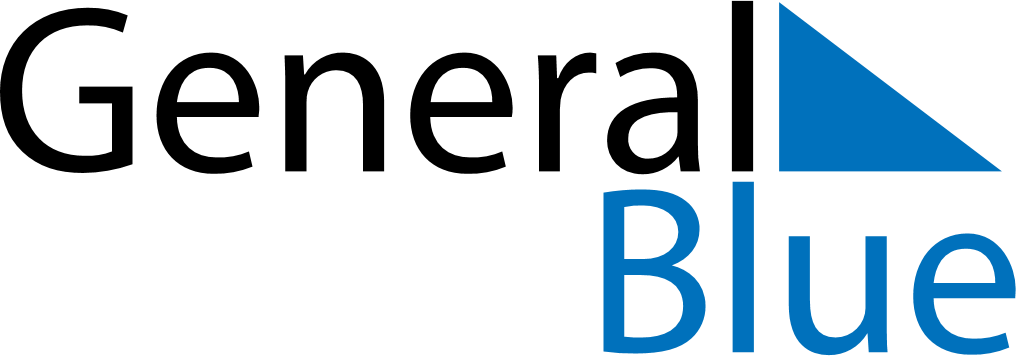 Weekly CalendarDecember 21, 2026 - December 27, 2026Weekly CalendarDecember 21, 2026 - December 27, 2026AMPMMondayDec 21TuesdayDec 22WednesdayDec 23ThursdayDec 24FridayDec 25SaturdayDec 26SundayDec 27